УДК 332.3 (571.13)ОСОБЕННОСТИ ЗЕМЛЕПОЛЬЗОВАНИЯ МАЛЫХ ГОРОДОВ ОМСКОЙ ОБЛАСТИМ.А. Баканова 1, Ю.М. Рогатнев11Омский государственный аграрный университет им. П.А. Столыпина, г. Омск, РоссияАннотация: Малые города в современных условиях играют большую роль в развитии региона. Основная функция населенных пунктов данной группы заключается в создании экономических и социокультурных связей сельских территорий с крупными городами. Целью данного исследования является выявление особенностей в системе землепользований малых городов Омской области. В ходе работы изучена сложившаяся система расселения региона, проанализированы зоны влияния городов на прилегающую сельскую территорию. На основе проведенной сравнительной характеристики структуры земель городов выявлены причины сходства и различия в сложившейся системе землепользования. Ключевые слова: малый город, система землепользования, плотность населения, зона социально-экономического влияния. В настоящее время в соответствии с классификацией Градостроительного Кодекса малыми являются города, численность населения которых составляет до 50 тыс. человек, осуществляющие функции производственно-обслуживающих, административных и социально-культурных центров в сельской местности, характеризующиеся достаточно развитой производственной базой. Образование малых городов связано с потребностью населения в организационно-хозяйственном центре, который, с одной стороны, характеризуется близостью к сельскохозяйственному производству, а с другой – специфической городской средой, которая качественно отличается от сельских населенных пунктов. Малый город сохраняет связь с окружающей природой, и из-за небольших размеров является комфортной средой обитания. Данная категория населенных пунктов имеет и ряд других преимуществ: наличие свободных территорий для дальнейшего развития, меньшая плотность застройки, глубокое проникновение сельскохозяйственного производства.Система расселения Омской области представлена городами, поселками городского типа и сельскими населенными пунктами. По данным Федеральной службы государственной статистики 72% населения области живет в городах [3]. Сложившаяся система расселения в области неравномерна, что связано с природно-хозяйственными условиями. На территории области выделяют четыре природно-сельскохозяйственные зоны, характеризующиеся определенными климатическими и сельскохозяйственными показателями. Согласно докладу Управления Федеральной службы государственной регистрации, кадастра и картографии по Омской области «О состоянии и использовании земель в Омской области» [2] земли населенных пунктов занимают в этих зонах различные площади (табл. 1). Таблица 1 – Удельный вес земель городов в природно-хозяйственных зонах Омской областиИз таблицы 1 следует, что с севера на юг изменяется удельный вес категории земель населенных пунктов, следовательно, увеличивается плотность населения в связи с более благоприятными природными условиями. На севере области располагается один малый город – Тара. В центральной части сосредоточено больше всего населения, кроме Омска в лесостепной зоне области расположены малые города: Тюкалинск, Называевск, Калачинск, Исилькуль. Система расселения городов представлена на рисунке 1. 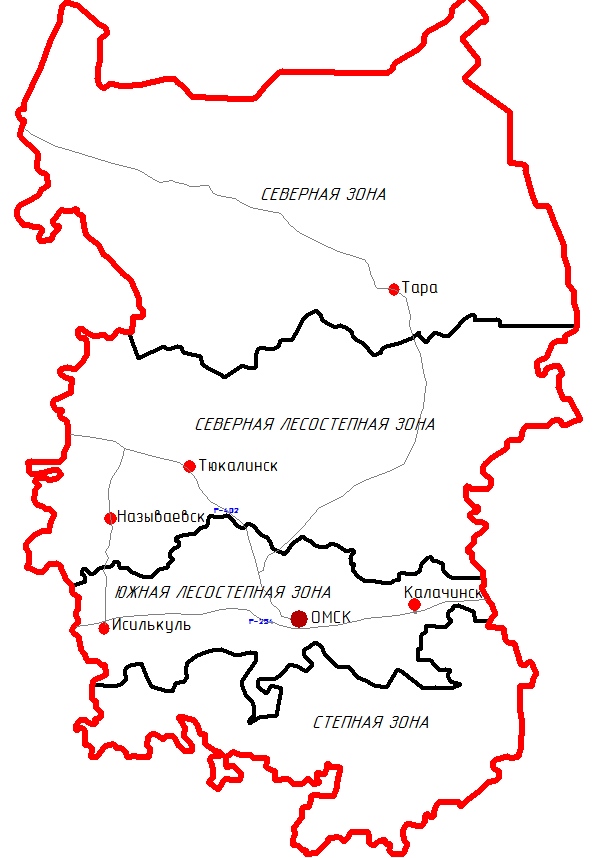 Рисунок 1 – Система расселения городов Омской областиПо данным переписей населения, а также службы федеральной службы государственной статистики [3], за период с 1989 по 2014 год численность жителей Омской области уменьшилась на 8%, а численность городского населения – на 1%. Эти данные говорят о том, что наибольшие изменения происходят с сельскими населенными пунктами, тогда как численность городов уменьшается незначительно. Проследим эту тенденцию по населению городов и районов (табл. 2).Таблица 2 – Динамика численности населения городов области, тыс. чел.Для области в целом и рассматриваемых районов характерна отрицательная динамика, так как численность населения постоянно уменьшается (табл. 2). В отношении городов наблюдается такая же тенденция. Исключение составляет г. Тара, где за рассматриваемый временной промежуток произошел рост населения на 6%. Изменение численности населения области привело к колебанию плотности населения (табл. 3).Таблица 3 – Расчет плотности населения в Омской области с 2002 по 2014 годыИсилькуль и Калачинск представляют тип малых городов, близкий к поселкам городского типа. Они более плотные, обладают большей концентрацией населения. Оба города располагаются вдоль железной дороги, являются транспортными узлами, что послужило активному развитию несельскохозяйственного производства. Называевск напротив схож с сельскими населенными пунктами, обладает рыхлой структурой застройки, меньшей плотностью населения, преимущественно сельско-поселковым типом организации территории. Малые города Тара и Называевск представляют собой переходный тип, для которого характерна смешанная застройка, различная плотность.Функции малых городов весьма разнообразны, к основным можно отнести осуществление социокультурного обслуживания прилегающих сельских территорий, промышленного производства в черте поселения. Велика их роль в системе расселения страны, так как они выполняют функции по обеспечению транспортной доступности к разным видам населенных пунктов. Чернышева Е.А. предлагает современные малые города по своему функциональному назначению разделить на две основные группы: «города – местные центры и города – спутники, специализированные центры» [4]. Все малые города области можно отнести к группе «города–местные центры», так как они являются административными центрами районов, осуществляют роль транспортного, производственного и культурного центра для близлежащей сельской территории. Так как малые города являются центрами развития для близлежащей территории, то они имеют определенную зону социально-экономического влияния. Радиус сферы социально-экономического влияния определяется с учетом численности населения города-центра. Несомненно, города с большей численностью вследствие большого размера и высокой плотности распространяют свое влияние на достаточно удаленную территорию, а зона воздействия малого города будет иметь меньший охват. Определением зон влияния городов занимались многие ученые географы, в частности Выходцев А.М., с учетом методики В.А. Шупера, предложил определять радиус зоны влияния по формуле:  ,                                                                                                     (1)где R – радиус зоны влияния, км; Н – население города, чел. [1].Применяя данную методику, можно рассчитать, какой радиус имеет сфера социально-экономического воздействия каждого города на прилегающую территорию (табл. 4). Таблица 4 – Расчет радиуса влияния городов области Таким образом, именно в радиусе 14-20 км наблюдается наибольшее влияние малых городов на прилегающую территорию. Но стоит отметить, что большую роль в определении направления сферы воздействия города играет и транспортная обеспеченность. В отношении исследуемых малых городов можно сказать, что все они характеризуются благоприятными каналами передвижениями, устойчивой связью, так как располагаются на крупных транспортных магистралях. Город Тара находится на крупной автомобильной магистрали Омск-Тобольск, а также на речной магистрали – реке Иртыш. Исилькуль, Калачинск и Тюкалинск располагаются вблизи федеральных трасс магистрального значения, причем для первых двух характерно и железнодорожное сообщение, как и для Называевска. Наличие транспортных магистралей является необходимым условием, так как обеспечивает передвижение товаров, рабочей силы. Поэтому и зона воздействия на прилегающую территорию будет иметь более вытянутую форму вдоль транспортных каналов. Малые города характеризуются сходной структурой использования земель. Однако в зависимости от природно-климатических условий, численности населения структура земель малых городов в Омской области имеет некоторые отличия (табл. 5).Таблица 5 – Структура земель городов по угодьям на одного чел., гаПо итогам сравнения землепользования малых городов Омской области на основе площадей угодий, можно сделать определенные выводы.Во-первых, значение показателя земель застройки, приходящейся на 1 жителя в малых городах примерно одинаково, и в среднем составляет 0,05 га на человека. Во-вторых, по сравнению с Омском малые города области имеют меньшую плотность, вследствие чего на одного жителя приходится в среднем 0,38 га земель, тогда как в Омске – 0,05 га. Меньшая плотность формирует более комфортную среду для жизнедеятельности, оставляет резерв для дальнейшего развития города. На одного жителя больше всего приходится земель в Называевске, Тюкалинске и Таре. Сложившаяся система землепользования в этих городах связана с тесной связью этих городов с прилегающей сельской местностью. Для них не характерен резкий переход от природных ландшафтов к застройке, в площади города большой удельный вес имеют как сельскохозяйственные угодья, так и природные объекты: болота, лесные земли, водные объекты. На их территории присутствуют крупные вкрапления естественных природных объектов, которые учитываются при решении вопросов организации использования земель. В городах Исилькуль и Калачинск более резко выражены границы перехода от сельской местности к городской, они характеризуются меньшим социально-экономическим взаимодействием с прилегающей территорией, из-за чего площади природных объектов незначительны. Таким образом, малые города Омской области характеризуются схожей структурой землепользования, однако имеют и свои отличия, которые вызваны природными, историческими и социально-экономическими особенностями. Так как малые города располагаются в различных природно-сельскохозяйственных зонах, то и организация использования земель для городов разной зональности должна быть увязана с природными ландшафтами. Кроме того, важен исторический фактор, так как система землепользования в малых городах складывалась постепенно, начиная от момента образования города. Если город Тара ведет свою историю с XVI века, Тюкалинск – с XVIII, то Калачинск, Исилькуль и Называевск образовались на рубеже XIX-XX веков в связи со строительством железной дороги. Следовательно, для дальнейшего развития малых городов области, городских территорий, обеспечения их устойчивости, необходимо осуществлять адаптацию застройки в природные ландшафты прилегающих территорий, учитывать их культурно-исторические особенности, социально-экономическую роль в системе региона и исторически сформированный тип поселения.  Библиографический список:1. Выходцев А.М. Оптимизация функционирования урбогеосистемы Нижневартовска : автореферат дис. … канд. геогр. наук : 25.00.36 / Выходцев Александр Михайлович. – Астрахань, 2009. – 26 с.2. Доклад о состоянии и использовании земель в Омской области в 2014 году / Управление федер. службы гос. регистрации, кадастра и картографии по Ом. обл. – Омск, 2015.3. Федеральная служба государственной статистики // Численность населения Российской Федерации по муниципальным образованиям на 1 января . – Москва, . 4. Чернышева Е.А. Стратегия социально-экономического развития малых городов : автореферат дис. … канд. экон. наук : 08.00.05 / Чернышева Елена Александровна. – Санкт-Петербург, 2013. – 20 с.Баканова Мария Александровна, магистрант ФГБОУ ВПО ОмГАУ им. П.А. Столыпина, научный руководитель Рогатнёв Юрий Михайлович, д.э.н, профессор.E-mail: bakanovamariya@mail.ru. SPIN-код: 9886-8918Природно-хозяйственная зонаОмской областисевернаясевернаялесостепнаяюжнаялесостепнаястепнаяКоличество населенных пунктов273470446314Удельный вес земель населенныхпунктов в общей площади зоны, %0,51,25,71,7Удельный вес городов в категорииземель населенных пунктов, %3522540Административноеобразование1989 г.2002 г.2010 г.2012 г.2014 г.Изменения, %г. Тара26,226,927,327,627,8+ 6%Тарский район51,849,646,746,545,8- 12%г. Называевск14,413,011,611,511,5- 20%Называевский район36,030,724,023,422,3- 38%г. Тюкалинск12,212,011,311,210,7- 12%Тюкалинский район34,631,126,125,724,8- 28 %г. Исилькуль26,426,524,524,424,1- 9%Исилькульский район49,148,743,442,841,7- 15%г. Калачинск25,024,223,623,322,5- 10%Калачинский район47,846,041,841,140,0- 16%г. Омск1171,81134,01154,11156,61166,10Омская область2140,32079,21977,81974,81973,9- 8%Административноеобразование2002 г.2002 г.2002 г.2014 г.2014 г.2014 г.АдминистративноеобразованиеПлощадь,гаНаселение, тыс. чел.Плотность, чел./км2Площадь, гаНаселение, тыс. чел.Плотность, чел./км2Северная зона5173197120,02,35173197105,52,0Тара984326,9273,3984327,6280,4Тарский район155608749,63,2155608746,53,0Северная лесостепная4384120228,15,24380589185,44,2Называевск687013,0189,2687011,5167,4Называевский район58404930,75,358051823,44,0Тюкалинск446012,0269,1446011,2251,1Тюкалинский район63450431,14,963450425,74,1Южная лесостепная20469891496,273,120505201479,472,1Исилькуль390826,5678,1390824,4624,4Исилькульский район27142148,717,927495242,815,6Калачинск251324,2963,0251323,3927,2Калачинский район28151146,016,328151141,114,6Омск521961134,02172,6566861156,62040,4Степная зона2509740234,99,42509740204,58,1Омская область141140462079,214,7141140461974,814,0Город Омской областиЧисленность населения, тыс. чел. (Н)Радиус воздействия, км (R)г. Тара27,819,1г. Называевск11,514,2г. Тюкалинск10,713,9г. Исилькуль24,118,2г. Калачинск22,517,8г. Омск1166,166,3ГородНаселение, тыс. чел.Площадь, гаОбщая площадь на человекаСельскохозяйст-венные угодьяЛесные площадиПод водойЗемли застройкиПод  дорогамиБолотаПрочие землиТара27,898430,350,180,050,010,050,010,050Называевск11,568700,630,340,0500,040,040,100,03Тюкалинск10,744600,420,170,090,050,050,010,030Исилькуль24,139080,160,070,010,010,060,0100Калачинск22,525130,110,07000,030,0100В среднем по малым городам:В среднем по малым городам:В среднем по малым городам:0,380,140,030,010,050,010,030Омск1156,6566860,050,01000,020,0100,01